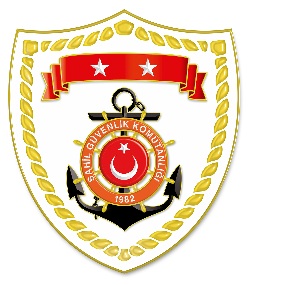 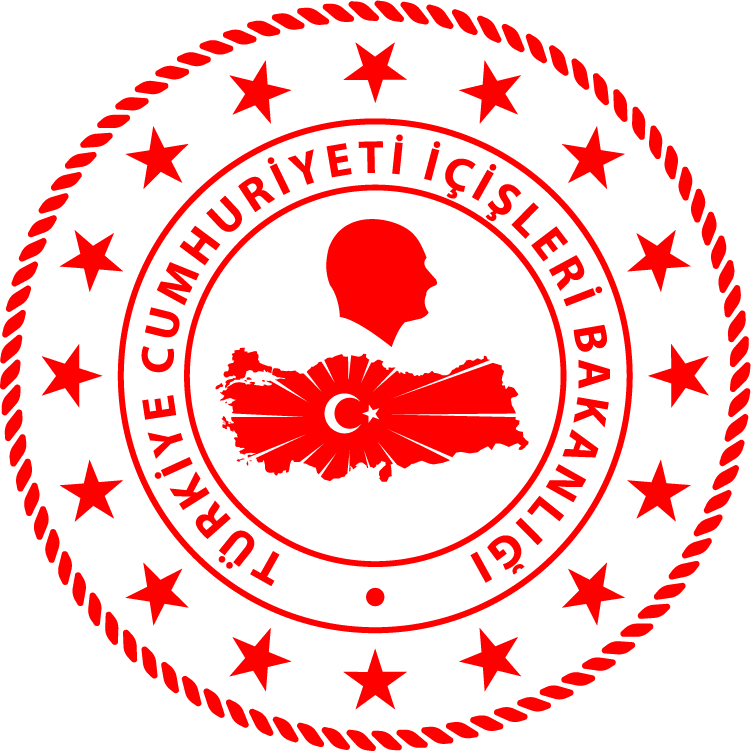 Ege BölgesiS.NoTARİHCEZANIN KESİLDİĞİİL/İLÇETESPİTUYGULANAN İDARİ PARA CEZASI MİKTARI(TL)DİĞER YETKİLİ KURUMLARA BİLDİRİLEN DENİZ KİRLİLİĞİ TESPİTLERİDİĞER YETKİLİ KURUMLARA BİLDİRİLEN DENİZ KİRLİLİĞİ TESPİTLERİDİĞER YETKİLİ KURUMLARA BİLDİRİLEN DENİZ KİRLİLİĞİ TESPİTLERİAÇIKLAMAS.NoTARİHCEZANIN KESİLDİĞİİL/İLÇETESPİTUYGULANAN İDARİ PARA CEZASI MİKTARI(TL)LİMAN BŞK.LIKLARIBÜYÜKŞEHİRBELEDİYE BŞK.LIKLARIİL ÇEVRE VEŞEHİRCİLİK MD. LÜKLERİAÇIKLAMA108 Mayıs 2022MUĞLA/ BodrumAtıklarını atık kabul tesisine verdiğini belgeleyememek.32.855 TL---1 işlemde 32.855 TL idari para cezası uygulanmıştır.208 Mayıs 2022Muğla/FethiyePetrol Türevleri Tahliyesi Yaparak Deniz Kirliliğine Sebebiyet Vermek.73.927 TL---1 işlemde 73.927 TL idari para cezası uygulanmıştır